9 мая 2018 года в Ягульском СДК прошел праздничный концерт, посвященный Дню Победы. Со словами признательности и уважения в адрес ветеранов, тружеников тыла  выступила Глава МО «Ягульское» Е.М. Салий.  Концертная программа была подготовлена учащимися Ягульской школы,  фольклорным коллективом «Околица», ансамблем «Вдохновение». Герои живы, пока жива память о них. Давайте помнить тех, кто своей жизнью на полях сражений, своим трудовым подвигом в тылу подарили нам Великую Победу. Счастья, благополучия и мирного неба над головой! С Днем Победы!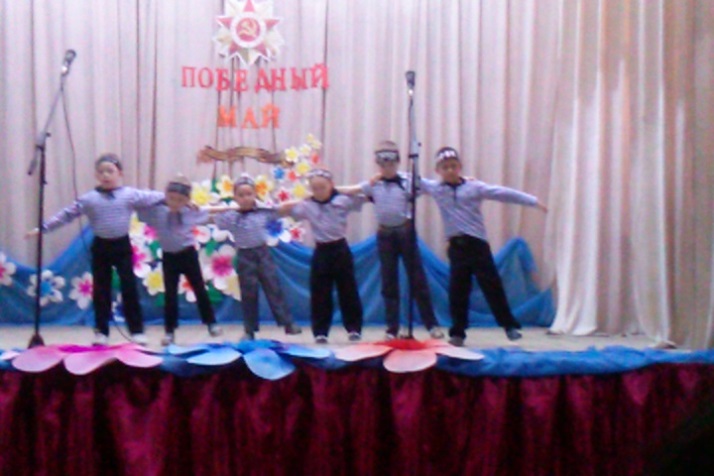 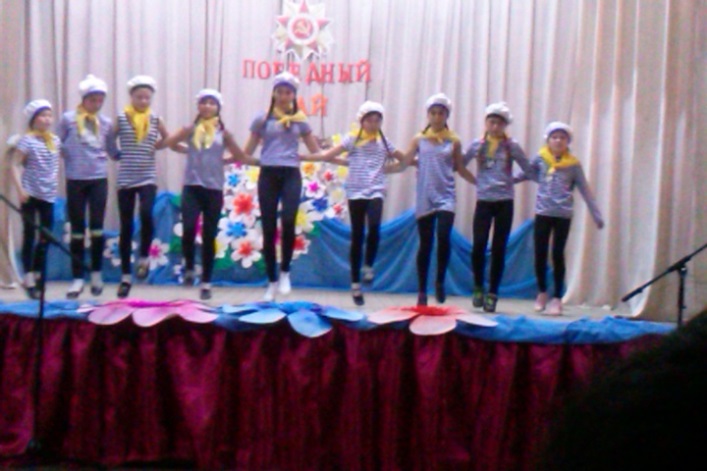 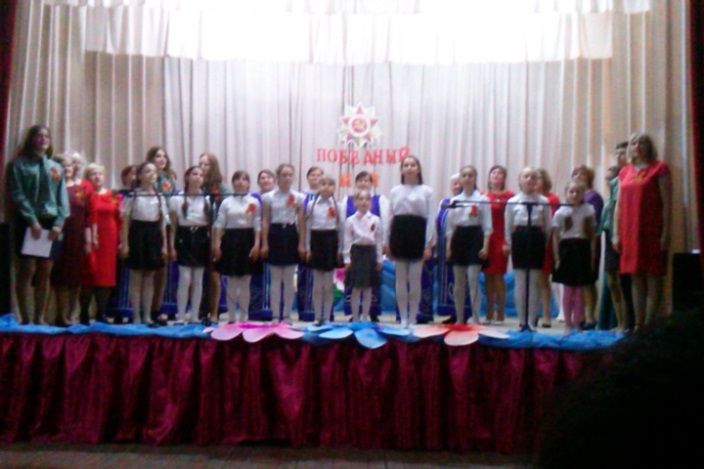 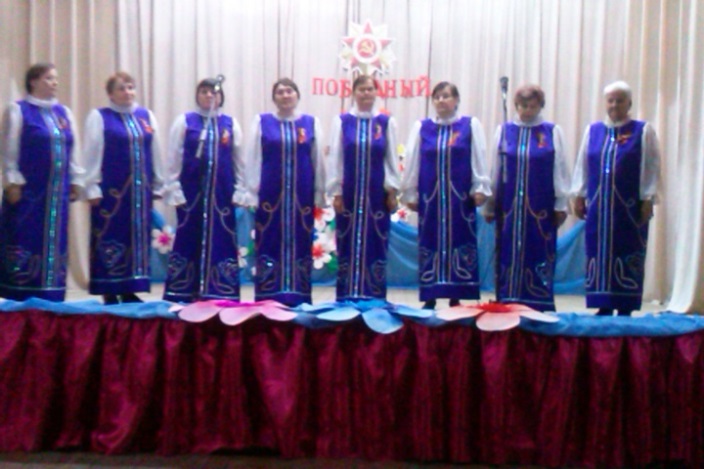 